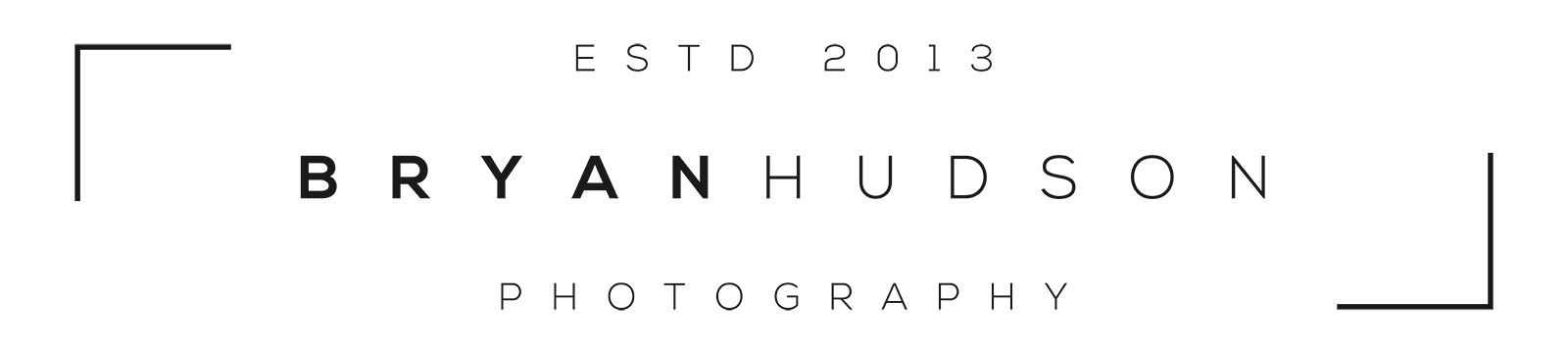 FAMILY SHOT LISTIn order to save time so we have more time to party I created this little handy starter list for family groupings. Please feel free to add / remove anything you’d like. Bride with bride’s parentsBride and groom with bride’s parentsBride with bride’s siblingsBride and groom with groom’s siblingsGroom with groom’s parentsBride and groom with groom’s parentsBride with groom’s siblingsBride and groom with groom’s siblingsBoth families combinedBride and groom with bride’s grandparentsBride and groom with bride’s extended familyBride and groom with groom’s grandparentsBride and groom with groom’s extended familyBride and groom with groom’s entire immediate familyBride and groom with bride’s entire immediate familyBride and groom with both sets of parentsOther:Other:Other: